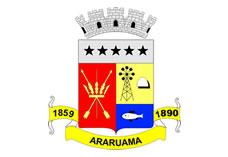 ESTADO DO RIO DE JANEIROPrefeitura Municipal de AraruamaSecretaria Municipal de SAÚDEFUNDO MUNICIPAL DE SAÚDEEXTRATO DE CONTRATO DE PRESTAÇÃO DE SERVIÇO DE Nº.023/SESAU/2020PARTES: MUNÍCIPIO DE ARARUAMA E SECRETARIA MUNICIPAL DE SAÚDE – SESAU (CONTRATANTE) e ENG3 SOLUÇÕES EM ENGENHARIA EIRELI ME.- CNPJ nº. 26.226.292/0001-79- CONTRATADA).OBJETO: O presente contrato tem por objeto a contratação em caráter emergencial de empresa especializada na prestação de serviços de locação de Container, incluindo transporte, mão de obra, montagem e instalação, visando atender ao setor de triagem quanto às pessoas com sintomas/contaminação de coronavirus – COVID-19, e, em consonância com o Decreto Municipal de nº.65 de 21/03/2020, pelo período de 60 dias, Conforme teor descrito nos autos do processo administrativo nº.13.726/2020, que com seus demais anexos, integram este termo independente de transcrição, para todos os fins e efeitos legais.FUNDAMENTAÇÃO:  Inciso IV, do art. 24 da Lei nº.8.666/93.VIGÊNCIA DO CONTRATO: O prazo de vigência do Contrato será de 60 (sessenta) dias, a contar da data de assinatura contratual, podendo ser prorrogado, com fulcro no artigo 57 da Lei nº.8.666/93. VALOR: R$5.600,000 (cinco mil e seiscentos reais), e as despesas deste contrato correrão à conta da Dotação Orçamentária do Programa de Trabalho de nº.04.001.001.10.122.0046.2030, Elemento de Despesa nº. 3.3.90.39.12.00, Empenho nº.300/2020, Fonte de Recursos nº.353 – Transferência Macah – COVID-19DATA DA CELEBRAÇÃO:  22 de maio de 2020.